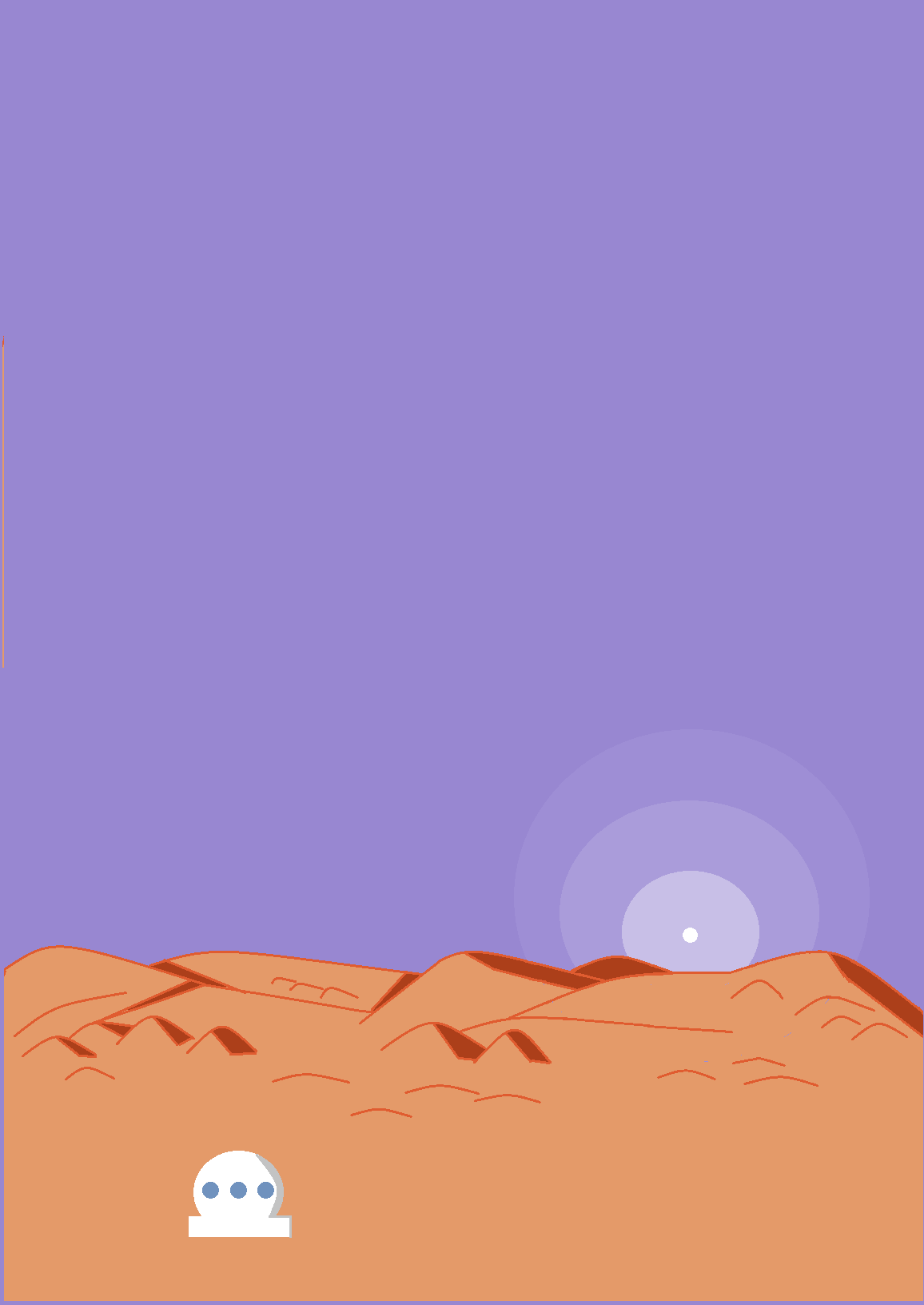 Mother Mara: Reflections of an Early Settlerby Denyse Goltha100th (Earth-Year) Anniversary Editionwith introduction and commentary by Nyota Liu, Poet Laureate of Mars Anastasia Reinhardt, 20180th editionSpecial thanks to Bill Jolliff,Elliot Coulter, April Otto, Elizah Stephens, and Andrew BurchamIntroduction by the EditorWhen I first learned about Dr. Denyse Goltha, as many of us do, in my sixth-grade history class, it seemed that her political and scientific achievements often overshadowed her literary ones. Why care about a paltry collection of poems when there are exciting bacterial discoveries and innovations, political activism and intrigue? It has been my belief after years of studying Goltha’s literary work that such achievements in the public sphere cannot be fully understood without reading her poetry. It is in her poetry that she first wrestles with questions like home, belonging, nature, human-ness / alien-ness, etc. It is in her poetry that we see firsthand her initial struggle to connect with Mars, a struggle that so many Earth-born colonists still experience. Her poetry is also where she begins to construct a mythology of Mars for Martians, something so seemingly intrinsic to Martian culture now that we forget that it was she who came up with it. As her earliest poetic work, this collection gives us a picture of Goltha unseen in the media—young, rough, raw, but also passionate, curious, thoughtful. Not as refined as we’re used to, sometimes invasively personal, Goltha allows us to enter her mind with her while living in the first years of Colony One.†Nyota Liu
Kinkora Crater, Mars
EY 2151 / MY 287
PrefaceMars has other names, of course:al-Qāhira—Cairo—the camp of Mars;Her Deshur, Horus the Red;Ma’adim, the one who blushes;Nergal, the Babylonian deity of fire, war, destruction;Mangala, who was born of the sweat of Shiva;the Chinese and Japanese called it simply huǒ xīng and kasei—“fire star,” as the first five planets were named for the five elements.All these names succumbed to the Latin stella Martis, star of Mars, later transformed to not merely Mars’s star but Mars himself—and Mara gathered up these other names for herselfand they became the names of her battle wounds, her valleys:a tribute to all the peoples for millennia who, looking up at the night sky,pointed at her, the fiery red star, and named her, claimed her for their own.Part OneFor her first years on Mars, Denyse Goltha struggled with the contradiction of her dream of living there coming true, and yet feeling depressed about being condemned to what she saw as a dead planet. She enthusiastically attacked her work in Colony One's greenhouse and her research exploring hints of previous Martian life; but inwardly, as expressed in her poetry, she harbored deep feelings of alienness and a lack of belonging. The colony's rough beginning included questions of funding, a month-long satellite malfunction at the end of the Martian year, and several near-fatal accidents. The birth of her niece in EY 2042 / MY 230, referenced in her poem “Every Pixel,” also sparked a depressive episode, which some speculate is when she began drafting poems for this collection.Goltha felt as if Mars was actively hostile to the seemingly-unwanted colonists, which spurred her to create a mythological personification of the planet as Gaia’s sister—“Mara.”I. SoloI awake—a new sol has begun.Even our name for the days here, the sun same as the one on Earth, reminds me that we are alone. The sole inhabitants of an inhabitable world. This planet wants so much to remain solo(an immortal hermit shuffling laps around and around the sun) that it rejects us as many times as it spins in orbit. It is a wild planet, not to be broken and domesticated like its sister, our mother. It will not be killed slowly like her, because it is already dead.II. A Fly in the WindowI’m thinking about ponderosas today, rememberingthat he hated them. They reminded him of dryness and forest fires.Through the glass, a dark planet. Phobos swings westwardand my gaze follows it, the only moving thing.The stringy plants in the greenhouse weigh down my chestwith their fragile leaves, their thin yellowing tendrils.What I would give for a fly in the window right now.My husband catches my eye as it glazes over;this weak instant coffee cannot prepare me for another sol.III. ThirstThis rusty planet: my new, dead mother.Isn’t it sad? A mother with no milk to give her (adopted) children—these children she didn’t want,whom she tries to starve and suffocate.And I don’t blame her.We pretend to adapt, as if we have no other choice,and search the night sky for our real mother,wondering why we left her swollen green breast for this dried-up red dug.IV. Every PixelYou are red like this dust that covers everything.Your face is wrinkled, scrunched up, like so many valleys—a tiny fist is raised, ready to challenge the god of war himself.Tears rise as I memorize every pixel of this image.I want to see it when I close my eyesbecause you will never meet me, your mother’s sister,as real as a character in a movie to you,someone whom you can never talk to in real-time,but always delayed, always out-of-reach,who will watch you from afar, some ancestorgazing from the heavens, as you grow up without me.V. The CroneEarth’s children had tired of her, and searched for a new mother instead.They chose Mara, a bony, dusty crone with no children of her ownbecause she had poisoned them, filled their bodies with red sand, and was waiting for more curious Hansels and Gretels to wander into her home.But Earth’s children were wise, or thought they were, and came prepared with antidotes to outwit her.They tricked her, trapped her in the cage she devised for them.“We’ve tamed you, can you be our mother now?” they asked.She stared at them through the bars of the cage, and she did not speak.Part TwoAs Goltha became more familiar with the planet and was able to make more regular expeditions outside the colony, her attitude towards Mars as an actively hostile planet appeared to diminish, resulting in a characterization of Mara that is indifferent, almost self-occupied. As she continued to work on both her scientific and her poetic work, she found a way to connect to the environment while still questioning her relationship with it, and began to wonder how that relationship might change if Mars was found to have previously sustained life.Her poetry in this section begins to adopt themes that will contribute to her anti-terraforming stance so prominent in her later work. As Earth at this time was beset with ecological problems resulting from its poor treatment at the hands of its inhabitants, Goltha begins to wonder what justification she and the other colonists have for attempting to "make Mars in their own image," as she said in her EY 2051 / MY 235 letter to the United Nations.†VI. Voyage to MarsI'm floating but I cannot float anywherebecause I am also trapped in a tight dark boxI'm floating in a box floating in a vacuumI chose to do this, I remember nowI walked into this box fought to get inside itmy joints popping and thin bones crunchingso that I can die breathing my own carbon dioxidea soft blue light I will float towards itis it a screen or a sunset and does it matterI will chase it anywayanything but the darkness is good to melet it shimmer over me and allow me to breatheI gasp and my lungs collapsethere is light but there is no airI have arrived but I am not homethe box opens and I unroll my bodyand find that I am in another box it is larger but still smallother skeletons flop out of their boxes and snap joints into placearen’t you relieved to be out of there they sayVII. Touchi.The rock is lifted by her (straining from the suit pressure). She wonders how much it would weigh on Earth. But that’s a pointless question; this rock will never feel the gravity of Earth pulling it into the ground. All it has known is Mars. And now the rock knows a human hand, gloved, lifting it, plucking it out from its home of a million years to move it a few meters. Ostensibly to put it in the geology lab, but really to bring a piece of Mars into her home, touch it with bare skin, andget to know the recluse sharing her apartment wall.ii.She passes through the airlock and looks down at the palm-sized rock. A wet circle of red appears on its surface; her nose has begun to bleed. She tilts her head back,red redder than the rock she’s holding trailing from her nose into her mouth. Without stopping to mop it up, she slowly suits up again, opens the airlock, and hurls the rock back into its mother’s womb.VIII. Reflection on a SunsetThe sky is rose, turning blue where the sun sets. Should it comfort me that this is the same sun that Earth sees?Our stingy sun at its best gives us the light of a cloudy Earth day, scattering through dusty air to give us Martian butterscotch skies.Or perhaps it is Mara, resentful at my judgment of her sun, spinning up weekslong duststorms so when the sun is finally back, uncovered, we may weep with gratitude.But as pink softens to purple deepens to blue I cannot be bitter, cannot be homesick. Deimos is climbing, looking as Venus does from Earth.The sun is almost beneath the crater rim. That blue light calls me.IX. Touch, part iiStepping out of the rover into the dried-up riverbed, I wish to press my ear to the ground and hear her voice. I want to know what she looked like in her youth. Were rivers flowing, plants growing? Does this bed carry the sleeping bones of fish, insects, trilobites—or something completely unknown, waiting for me?No. There is nothing here, and if there were,it would not be waiting for me. It wants nothing to do with me. It wants me to leave its dry bones where they are.X. Reflection on a Crateri. All around me, a wall of mountains that are not mountains. They are the rim of a bowl that we are trying to escape, like trapped earwigs.After bumping toward them for hours, they still look the same size. We will camp for several sols before reaching them. Wispy clouds mark the creamy sky; no duststorms this week. Mara is sleepy. "Somebody to Love" starts playing and the rover swells with our singing, as if we wrote the song ourselves.ii. Standing at the crater rim at last, I see my whole world— bumpy rocks, dunes, pits, and valleys—laid out in front of me. Wheel tracks mark the winding route we took:a new geography ground into Mara’s face,until she conceals the mark we gave her with a brush of dust.XI. Something NewShe leans back, fingers weaving into her hair,as the fleshy creatures wrapped in thirteen layersof protection waddle around on her body, dippingtools into crevices and tripping on the rolls of her stomach.She doesn't care what they do.Why would she? She is massive; she is ancient.It is interesting at least to have somethingmoving around that's not wind or radiationor her two tiny moons circling her for eons.It is something new—as long as they play nice.So she watches, the corners of her eyes wrinklingwhile her mouth remains a line, and watches as the humans climbout of the crater and into the bright sun.Part ThreeIn Colony One's third Martian year (EY 2046 / MY 232), Goltha's team made the stunning discovery of fossilized bacteria (Allochromatium bradburius), drawn from an ice core to ensure that it was not a contaminant from Earth. Knowing that Mars had been, at some point, capable of sustaining life posed problems for Goltha—did this justify bringing more life to Mars, deliberately as well as inadvertently? Could this mean that Mara was not hostile or indifferent, but mourning her children—and possibly open to more life? Proponents of terraforming at this point began to claim that terraforming could be used to “restore” Mars to its previous, life-capable state. Responding to these claims, Goltha published her now-famous op-ed in Two Globes, “Humans on Mars: A Blessing or a Curse?”—a piece that, while not as strong or cohesive as her later work, debuted the question of terraforming as a topic not just for academics, but as a policy that every Terran and Martian now had to have an opinion on. XII. VisionI open the airlock and enter a Martian orchard purple vines climbing green-barked trees with flying snakes and desert mice singing and coming in and out of visionfruit the size of my head threatens to fall a chirruping lizard threatens to drown out all other soundsI plunge my hand into the rich red soiland realize it’s not dirt but a clod of wriggling red wormslaughing into the jungle-orchard gathering strange flowersa butterfly bigger than me lights on a tree and begins to drinkthirsty I join it and we drink together the milk of the flower of the tree ofA pressure alarm wakes me, but it stops before there’s time to sit up.Instead my gaze falls into the blank night sky of my bedroom ceiling.The true Mars—the real, stark, barren Mars—destroys the organic as if she’s defending herself from a virus. To change her would be to kill her, even as I try to bring her to life.XIII. Reflection on a DuststormIt has been dark for ten sols now.The dust keeps the sun from reaching us,and pummels the domes and windows of my home.Soft lights mimic the pattern the sun would make--someone on Earth must be patting themselves on the backright now for thinking of that.I continue with work and life, pretending thatan apocalyptic event isn't happening a few feet away,just past the thin membrane of this wall.I can die here from something much less bombastic:a defect in my pressure suit, perhaps, orthe slow disintegration of my body from radiation.The duststorm continuesand I am soothed by its constancy.XIV. SearchingWe have drawn an ice core from deep within Mara's womb. Shielded from radiation, sheltered within their mother, perhaps some of her children survived, even when her oceans and atmosphere abandoned her.This ice core, born with the mountains, should be enough.I fall asleep at my desk while computers churn, searching for new life.XV. Extinguishi.The stooped woman runs, clutching a small bundle.She trips over a rock, a rock now red with blood.She leaves a frosted crimson trail behind her,but she does not notice.All her attention is forward: running with her child in herarms and she knows that she cannot save it but she runs anyway,because all she has are her long legs and her vast lungs.She can't stop but the atmosphere is thinning—the corners of her vision are black—she stumbles now as ice begins to creep up her bloodied legsas it begins to wrap around her like her arms are wrapped around her baby—ii.Everything is cold now nothing can be felt she says,growing bitter seeing her sister falling overfrom all the children hanging off of her limbs.She sits by her child’s icy grave;she sits with knees tucked to her chestbecause it is so cold but she cannot dieso instead she waits.Part FourThe discovery of A. bradburius hugely impacted Goltha's—and the world's—understanding of Mars and the origins of life. These conceptions, however, would be put into question once more in just a few years. Three Martian years (and about five Earth years) after the discovery of the fossils, Goltha and her team isolated Mars-adapted Earth bacteria (Serratia martiana) that had been growing on Colony One's nuclear generator, and proved that it had mutated from an extremophile (Serratia liquefaciens) that had hitched a ride with the colonists. While such a phenomenon had been theorized about decades before, this was the first time it had been observed. Possibly because of her discovery, Goltha began to wonder what made something “Terran” or “Martian”—if, for instance, life on Earth had been seeded by a meteorite from another solar system, did that make it alien? At what point did life become inextricably bound to the planet it was living on? These are the questions that Goltha is famous for wrestling with in later works such as Domeplace: Theories of Post-Earth Home and, of course, “The Making of a Martian,” but here, in this collection, is where they first plant themselves in her mind.XVI. Apotheosiscrawling through a tunnel that is pulsating and aliveI’m not sure if it is trying to keep me inor trying to push me out but in any caseI have reached the end it has vomited me out into a vast cavernit is where she is hiding has she been hiding this whole timeI look at her I can hardly see your face through the matted hair I sayshe reaches out the hand and I extend mine towards herand caress her broken fingerswhen we touch she gasps as if I shocked her with a defibrillatorshe stands upright her bones cracking as they mend themselves and straightenher hair is glossy and bronze oil has been poured over itI have fallen back she is a giant nowshe looks at me benevolently now, a queenshe breaks the roof of the cavern with the heel of her handand with me holding onto her ankle she climbs outXVII. Touch, part iiiWill I ever feel your breath on my skin? Will I walk in your dirt, on your face, with bare feet?My sealed suit keeps us from truly knowing each other. Or is it a contraceptive, because my love for you—my curiosity, my unthinking attempts at conquest—must be contained, protecting you from earthly impurities—and life—XVIII. HomelandSome believe that millions of years agoanother race of aliens seeded Earth with life—deliberately, as part of some conspiracy to spread themselvesacross the universe like strawberry jam,or indirectly, as pregnant asteroids or debrisfound new homes on our planet.If this were true, how many more million yearsdid it take for that life to be indisputably Terran?One generation? Seven? Twenty?At what point did it decide that it needed Earth to survive?My mother left her family’s ancient Euphrates farmlandwhen it was scorched in a civil war.She could never go back, and never felt like shebelonged in Europe, where her father forced her to stay.I never knew that old place but I could feel it, sometimes,in my mother’s clouded eyes.The wind stirs rusty particles of dust across the crusted Martian plains.I wonder if my mother would have preferred to flee here.XIX. Rise“You are not my children,” Mara told the humans.“You are my nieces and nephews, but one day we will have children together.”She sits in a driftwood rocking chair on Olympus Mons,a circle of humans sitting cross-legged around her.In her lap is a rock like any other rock,but Mara with her divine eyes can seethat the rock is covered by millions of microbes,a gift from her sister for her to surrogate.Her gaze drifts from the rock to the humansand settles on the horizon.Her eyes glow as the rising sun touches them,and her fingers curl around the rock.